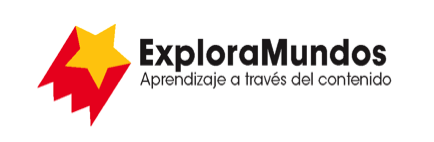 Niveles T, U, V: Investigaciones
Los desiertosParte 3: Anota los datos
Busca formas de anotar la información que te permitan ver patrones 
en los datos.¡Adáptala a tu información!
Cuando termines, asegúrate de guardar este archivo.AdaptaciónQué haceAnimal/
Planta 1Animal/
Planta 2Animal/
Planta 3Evitar el calorMadriguerasy hoyosPerdercalorObteneraguaAlmacenaraguaEvitar lasequía